DAM i Hampen Motocross Klub 10/6 2022.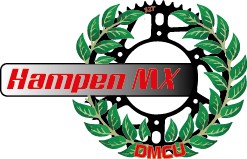 Generel info:Campingpladsen åbner fredag 9/6 kl. 16.00.Der er parkering efter ”først-til-mølle” princippet og man må gerne holde en plads til en anden, men husk at indskrænke jer, så der er plads til alle. Venligst respekter dette og følg ryttergårdschefens høflige anvisninger, hvis det skulle blive nødvendigt. Der er ikke mulighed for strøm på pladsen - Generatorer skal være slukket mellem kl. 23:00 og 07:00. Tilmelding lørdag fra kl. 07:00 til 08:00 Køremøde lørdag kl. 08:30 – Husk der er mødepligt for kørere og mekanikere! TIDSPLAN STOR BANE:Kval. kl. 09.00: (12 min pr. klasse)65 + Pige Mini + 85C125 2T + 85BMaxi Pige + C-ÅbenOld boys 36+ - Old Boys 46+ •           B-MX1 + B-MX2A - Open. 1. heat kl 10.1565 + Pige Mini + 85C125 2T + 85BMaxi Pige + C-ÅbenOld boys 36+ - Old Boys 46+ •           B-MX1 + B-MX2A - Open. Pause 13.00-13.302. heat kl 13.3065 + Pige Mini + 85C125 2T + 85BMaxi Pige + C-Åben Old boys 36+ - Old Boys 46+ B-MX1 + B-MX2A - Open. TIDSPLAN LILLE BANE:Kval kl. 09.00: (12 min pr. klasse)50 Auto Micro 3 HK 50 Auto Standard50 Auto Pro65C MicroPit Bike1. heat kl. 10.1550 Auto Micro 3 HK 50 Auto Standard50 Auto Pro65C MicroPit Bike2. heat - aftales på dagen.  50 Auto Micro 3 HK 50 Auto Standard50 Auto Pro65C MicroPit BikeDer køres med transpondere på lille bane!Officials, stor bane/lille bane: Dommere stor bane: Kenneth Bonde, Søren KringDommer lille bane: Benny MøllerLøbsleder: René Albrektsen Transponder: Lasse Jensen og Malene BisgaardTidtager: Jan JørgensenParc fermé: Thomas MarcussenRyttergårdschef: René AlbrektsenLille bane: Thomas WendtStartbom: Casper Noerby og Ville Albrektsen Teknisk kontrol: Thomas MarcussenFlagposter stor bane: TBCFlagposter lille bane: Forældre MX Caféen: The K Team.Samaritter: Dansk FolkehjælpMX Caféen tilbyder følgende:Rundstykker med pålægSandwichBurgerFrankfurter fra udendørs grillToast PomfritterPølsemixFransk Hotdog KaffeVandSodavand